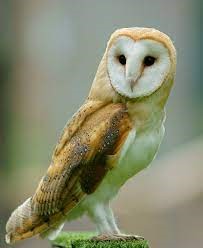 EYFS Visit from some Birds of PreyThursday 28th September 2023 Dear Parents/Carers,We have a fantastic opportunity for our Nursery and Reception children this Autumn.  As part of De Lacy’s 50 things to experience in EYFS, we are hoping to have a visit to school from some birds of prey.  We have had this pleasure in previous years and the children have thoroughly enjoyed it!  The visit will be on:  Friday 27th October 2023 To cover the cost of this visit we are asking for a contribution of £2.00, to be paid via MCAS. School have subsidised this to help with the cost.  We are looking forward to our exciting experience.  Thank you once again for your continued help and support.  